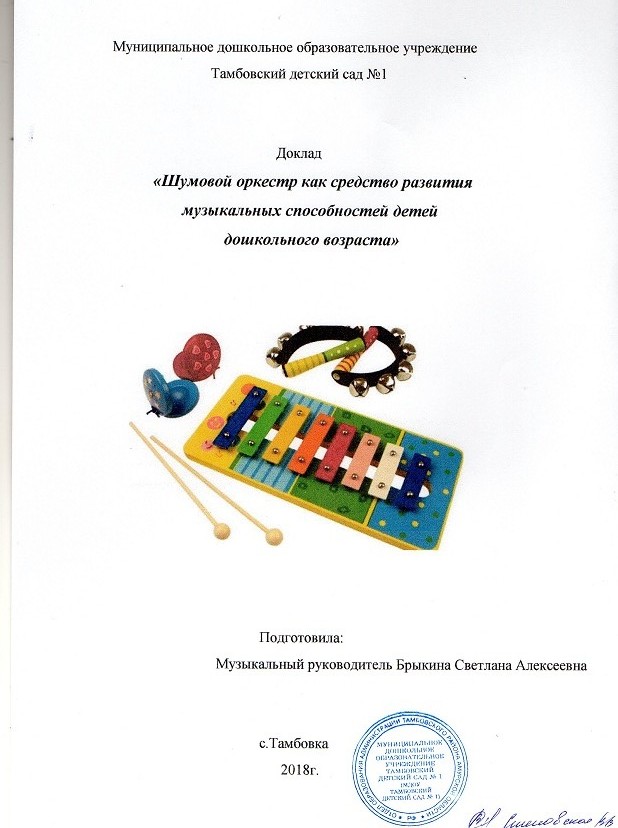   Очень часто получается так, что большую часть времени музыкального занятия «съедают» танцы, песни. Заниматься с детьми игрой на детских музыкальных инструментах не хватает времени. Дети очень любят играть в шумовом оркестре – это знают все, кто хоть раз дал в руки ребенку незатейливый инструмент. Как сделать так, чтобы в оркестре играли дети всей группы? С чего начать? Хочу поделиться своими принципами организации оркестра музыкально-шумовых инструментов.Работа по обучению игре в шумовом оркестре должна удовлетворять 4-м простым условиям:- быть легкой для детей и педагогов; (восп-й)- быть интересной для них;- быть систематической;- быть групповой формой обучения.- индивидуальной (для детей у которых возникают трудности)Учение для дошкольника должно быть не только легким и приятным время - провождением, но и интересным.Если просто дать в руки ребенка какой-нибудь инструмент, его заинтересованности хватит на 2-3 минуты. И подержав в руках бубен, ему захочется сменить его на маракас, а потом на барабан и т. д. Если интерес будет отсутствовать в самой работе с инструментом, то даже при наличии различных «шумелок», скука в глазах ребенка неизбежно появится. Музыка, которую дети в состоянии исполнить в оркестре должна быть не только яркой, но и доступной, недлинной, не очень быстрой, понятной по структуре и, лучше всего жанровой или образной. (песня, танец, марш или изображающей какой-либо образ, персонаж). У шумового оркестра в детском саду есть свои особые задачи:-активное приобщение детей к музыке в одном из самых привлекательных видов деятельности – игре в детском оркестре.-воспитание интереса и любви к музицированию.-практическое овладение детьми музыкального языка и некоторыми понятиями музыкальной грамоты.-создание предпосылок для развития творческого мышления.-знакомство с отдельными произведениями классической и детской музыки в практике инструментального музицирования.   Шумовые инструменты используются в детском саду для развития основ интонационного слуха и образно - ассоциативного мышления. С их помощью дети осуществляют прямой перенос природных и бытовых звучаний на инструмент (звукоизобразительное озвучивание стихов и сказок). При этом, возникают ассоциативные связи между предметом и явлением (дождь, часы, гром, комары, снежная буря и т. п.) и его звуковым воплощением. Ценно то, что в шумовом оркестре могут принимать участие все дети без исключения, а не только особо одаренные музыкально.   Важнейшей особенностью работы с детскими музыкальными инструментами является то, что освоение их не требует специальной подготовки и того времени, которые необходимы при обучении игре на инструменте в музыкальных школах. Благодаря этому ребёнок почти сразу начинает играть на музыкальном инструменте и самостоятельно приобретать опыт в процессе практической работы. В результате игры на шумовых инструментах у детей развивается любознательность, воображение, речевая и общая инициатива, преодолевается застенчивость, повышается уровень познавательных и творческих способностей.   Формы работы с шумовыми инструментами.1.Игра под фонограмму, подбор ритмического аккомпанемента к детским песенкам   Подобрав фонограмму любой детской песенки можно придумать ритмический аккомпанемент и выстукивать «в такт» используя ударно-шумовые инструменты, такие как бубен, кастаньеты, треугольник и другие.Вставка партитуры.2. Импровизация звуковых картин на заданную тему3. Звуковая иллюстрация стихов.4. Сказки-шумелки.   Увлекательной формой музыкально – ритмических игр для детей является звукоподражание и элементарное музицирование на детских шумовых музыкальных инструментах. С 4 – 5 лет дети с огромным удовольствием играют под танцевальную музыку, аккомпанируют детским песенкам, импровизируют звуковые картины на заданную тему или иллюстрируют шумами подходящие стихи.     Для малышей 2-4 лет можно использовать более простой вариант для музицирования – сказочки-шумелки.   В такой сказке текст составляется так, что после одной - двух фраз ребёнку есть возможность что-либо изобразить шумом. Реализация ребенком своих представлений в звуках и шумах – занятие творческое и эмоциональное. Совместная игра с другими детьми даёт навыки взаимодействия и коллективизма. Копирование «чужих» ритмов развивает слуховое восприятие и память. Различение громких и тихих звуков, отрывистых и протяжных, высоких и низких развивает слух ребёнка, а копирование шумов способствует развитию мелкой моторики. Благодаря шумовому оформлению сказочек, у ребёнка развивается и умение сосредоточенно слушать, и хорошая реакция и память.   Выбирая текст сказки, необходимо учитывать насколько он подходит детям по сложности и объёму. Важно заранее определить шумовое оформление для выбранного рассказа или сказочки, смысловые акценты и паузы, сделать соответствующие пометки или условные обозначения в тексте.   Первое время ребёнку лучше предлагать или один более сложный (барабан) или несколько простых – т.е, где маловероятны варианты звукоизвлечения. Учитывая, какими приёмами ребёнок уже владеет, какие должен освоить на планируемом занятии.  Проверяем звучание ударных инструментов, находим необходимый звуковой эффект. Перед занятием раздаем инструменты с учётом возможностей детей, можно также предложить детям выбрать инструмент и дать время проверить звучание. Во время исполнения использую жесты и мимику, говорю медленно и выразительно, выдерживаю паузы. Игра на инструменте, должна звучать в паузах, иллюстрируя текст. Побуждаю детей к игре на инструментах. Вступление можно подсказывать взглядом, жестом или заранее условленным сигналом. Мимикой и жестами можно подсказывать детям громкость и скорость игры. Взрослый должен подготовить указания для игры на инструментах заранее, но в то же время быть готовым поддержать незапланированное вступление ребёнка, его творческую инициативу или идею детей.   Дети должны постепенно запомнить названия инструментов, узнавать их по слуху, а с 4 лет, с помощью взрослого, научиться сравнивать и характеризовать звучание знакомых инструментов.   Так же хочу отметить, немаловажную роль в процессе повышение эффективности обучения детей, играет создание предметно-развивающей среды в каждой группе ДОУ, в настоящее время этому уделяется большое внимание. И я в своей профессиональной деятельности стараюсь применять подходы и принципы построения музыкально-игрового пространства. Доказано, что от того, насколько комфортно и правильно организована музыкальная предметно-развивающая среда в музыкальном зале и в групповом музыкальном уголке, во многом зависят показатели личностного, умственного и музыкального развития ребенка, уровень его воспитанности, эмоциональное состояние. Для того, чтобы достичь определенных результатов, в группах создана развивающая среда, которая стимулирует самую разнообразную деятельность ребенка.•ребенок развивается наилучшим образом, если он включен в активную деятельность;•каждый ребенок развивается в своем темпе, но все дети проходят через типичные периоды развития;Уголки для детского музицирования, расширяют сферу музыкальной деятельности и играют положительную роль в развитии музыкальных способностей у детей. Они включают в себя не только инструменты, но и игрушки - самоделки, а также электронные поющие инструменты и игрушки.     Слушая музыку, импровизируя на музыкальных и шумовых инструментах, дети должны иметь возможность свободно выбирать интересующий их, музыкальный образ и выразительные средства предмета.    Каждому ребенку предоставлена свобода в выборе средств, для применения творческих способностей, удовлетворения своих интересов и любознательности, с учетом индивидуальных и возрастных особенностей. Это помогает осуществить необходимую коррекцию для познавательного продвижения развития каждого ребенка. Предметно-развивающая среда не только обеспечивает разные виды активности (физическую, умственную, игровую), но становится объектом самостоятельной деятельности ребенка, являясь своеобразной формой самообразования.    В своей работе я активно использую информационно-коммуникативные технологии для создания аудио и видеофайлов в подборе музыкального сопровождения к мероприятиям и в процессе НОД, так как они позволяют повышать эффективность процесса обучения и активизируют познавательную деятельности детей.А также обмениваться опытом, знакомиться с периодикой и наработками других педагогов.                                          Сказки-шумелкиВ настоящее время стали актуальными проблемы развития внимания в дошкольном возрасте. Предлагаемые сказочки с шумовым оформлением являются весёлыми и эффективными упражнениями для слухового восприятия, а также развития мелкой моторики, слуховой памяти и фантазии у детей от 2 до 5 лет. Проводить занятия с малышами можно как в семье, так и в дошкольных учреждениях.Благодаря такой деятельности осуществляется комплексное развитие ребёнка:1. Ребёнок реализует свои представления, образы в шумах, звуках, ритмах в игровом сказочном оформлении, что всегда сопровождается положительными эмоциями.2. Звукоподражание на различных шумовых и детских инструментах различными способами, с различной громкостью и оттенками способствует развитию творческой фантазии.3. Совместное музицирование и игровая деятельность взрослого и детей формирует навыки общения.4. Развивается слуховая память, дети учатся внимательно слушать и быстро реагировать на отдельные слова сказок.5. Развивается слух детей, они различают даже небольшие оттенки звучания: громкости, продолжительности, высоты, тембра, акценты и ритмы.6. Формируются навыки сотрудничества и сотворчества. Развивается выдержка. ПРОВЕДЕНИЕ ЗАНЯТИЯ* Сказочка или история должны быть выучены так, чтобы можно было рассказывать наизусть.* Не следует перегружать рассказ звуковыми эффектами, на первом месте должна оставаться всё же сама история, а не игра на инструментах.* Благодаря использованию инструментов история или сказочка должна стать более интересной и яркой.* Проверьте звучание ударных инструментов, найдите необходимый звуковой эффект.* Если в детском учреждении или дома нет необходимых музыкальных инструментов, подберите для игры подходящие звучащие предметы.* Перед занятием раздайте инструменты с учётом возможностей малышей, можно также предложить детям выбрать инструмент и дать время проверить звучание.* Обеспечьте благоприятную, спокойную обстановку для проведения занятия, такую, чтобы и Ваш рассказ, и шумовое оформление произвели впечатление на детей. * Во время исполнения используйте жесты и мимику, говорите медленно и выразительно, выдерживайте паузы.* Во время рассказа чаще глядите детям в глаза.* Игра на инструменте должна звучать в паузах, иллюстрируя текст.* Инструмент берите в руки только для игры и затем откладывайте.* Инструмент должен отзвучать прежде, чем Вы продолжите рассказ.* Побуждайте детей к игре на инструментах. Вступление можно подсказывать взглядом, жестом или заранее условленным сигналом.* Мимикой и жестами можно подсказывать детям громкость и скорость игры. Лучше не прерывать без особой необходимости игру ребёнка.* Взрослый должен подготовить указания для игры на инструментах заранее, но в то же время быть готовым поддержать незапланированное вступление ребёнка, его творческую инициативу детей, идеи детей. * Следует тщательно продумывать окончание историй. Стремиться к тому, чтобы оно было ярким, оригинальным. Если возможно, надо дать детям закончить историю по своему усмотрению с соответствующим звуковым оформлением. * Дети должны постепенно запомнить названия инструментов, узнавать их по слуху, а с 4 лет с помощью взрослого научиться сравнивать и характеризовать звучание знакомых инструментов.* Учите детей бережному обращению с инструментами. После занятий положите вместе с детьми инструменты на место.1. МЫШИНАЯ ИСТОРИЯОсенью мышки весь день бегали туда и сюда, собирая запас на зиму.(СТУЧИМ ПАЛЬЧИКАМИ ПО БАРАБАНУ ИЛИ КОРОБКЕ)И вот, наконец, с неба стали падать красивые белые снежинки. (УДАРЯЕМ ПАЛОЧКОЙ ПО МЕТАЛЛОФОНУ ИЛИ БОКАЛАМ)Они покрыли замёрзшую землю пушистым белым одеялом, и вскоре на этом снегу появились маленькие следы мышиных лапок.(УДАРЯЕМ ПО ТРЕУГОЛЬНИКУ ИЛИ ПОДВЕШЕННОЙ ЛОЖКЕ)Мыши попрятались в свои норки, где у них было очень много еды.Они грызли орешки,(ИСПОЛЬЗУЕМ ДЕРЕВЯННЫЕ ЛОЖКИ)Грызли зёрнышки(ПРОВОДИМ ПАЛОЧКОЙ ПО РУБЕЛЮ ИЛИ ДЕРЕВЯННОЙ РАСЧЁСТКЕ)И устраивали себе из соломы тёплые гнёздышки.(ШУРШИМ ПАКЕТОМ ИЛИ БУМАГОЙ)Особенно они любили лакомиться сладкими корешками.(ПРОВОДИМ ПАЛОЧКОЙ ПО РУБЕЛЮ ИЛИ ГОФРИРОВАННОМУ КАРТОНУ)А снаружи на землю каждый день падал снег и шумел ветер.(ДУЕМ В БУТЫЛКУ)Но мышкам было очень хорошо под снегом в тёплых норках.(УДАРЯЕМ ПАЛОЧКОЙ ПО МЕТАЛЛОФОНУ ИЛИ БОКАЛАМ)2. ЗАЯЦ В ЛЕСуЖил-был заяц-трусишка. И всего этот заяц боялся.Вышел однажды он из дома. Не успел и трёх шагов сделать, а ёжик вдруг как зашуршит в кустах!(ШУРШИМ БУМАГОЙ ИЛИ ПАКЕТОМ)Испугался заяц и бежать. (СТУЧИМ ПО БАРАБАНУ ИЛИ ИСПОЛЬЗУЕМ ДЕРЕВЯННЫЕ ЛОЖКИ (быстро))Бежал, бежал, присел на пенёк отдохнуть, а дятел на сосне как застучит!(СТУЧИМ ПАЛОЧКОЙ ПО ДЕРЕВЯШКЕ)Бросился заяц бежать.(СТУЧИМ ПО БАРАБАНУ ИЛИ ИСПОЛЬЗУЕМ ДЕРЕВЯННЫЕ ЛОЖКИ (быстро))Бежал, бежал, забежал в самую чащу, а там сова крыльями как захлопает.(НАТЯГИВАЕМ РУКАМИ ТКАНЬ)Побежал заяц из леса к речке(СТУЧИМ ПО БАРАБАНУ ИЛИ ИСПОЛЬЗУЕМ ДЕРЕВЯННЫЕ ЛОЖКИ (быстро))А на берегу лягушки сидели.Увидели они зайца - и скок в воду.(ПРОВОДИМ ПАЛОЧКОЙ ПО КСИЛОФОНУ ИЛИ ШЛЁПАЕМ ЛАДОНЯМИ ПО НОГАМ)Тут заяц остановился и говорит:- А ведь есть звери, что меня, зайца, боятся!Сказал так и смело поскакал обратно в лес.(СТУЧИМ ПО БАРАБАНУ ИЛИ ИСПОЛЬЗУЕМ ДЕРЕВЯННЫЕ ЛОЖКИ (медленно))3. ЗИМА В ЛЕСУОсенью мышки с утра до вечера бегали по лесу, собирая еду на зиму.ТРЕЩОТКАБелочки прыгали по веткам, собирая орешки.ЛОЖКИИ вот с неба стали падать снежинки. МЕТАЛЛОФОНСнег укрыл землю пушистым белым одеялом. И на снегу были видны следы маленьких лапок.ТРЕУГОЛЬНИКБелочки устраивали себе гнёзда на деревьях.Мыши попрятались в свои норки и делали себе гнёздышки из травы.ШУРШАТЬ БУМАГОЙУ всех было много еды. Белки грызли орешки,КСИЛОФОНМышки грызли зёрнышкиТОН - БЛОК (рубель)РАСЧЁСКА / ГОФРИРОВАННЫЙ КАРТОН / (Рубель)В лесу шумел холодный зимний ветер.ДУТЬНо белочкам было тепло в гнёздахЦОКАТЬ ЯЗЫКОМИ мышкам было хорошо в своих маленьких норках.ПИЩАТЬ